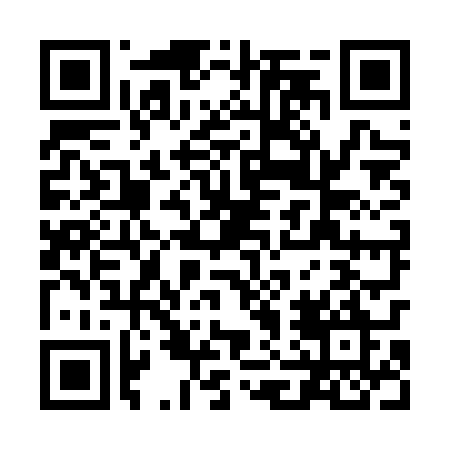 Ramadan times for Borzechowo, PolandMon 11 Mar 2024 - Wed 10 Apr 2024High Latitude Method: Angle Based RulePrayer Calculation Method: Muslim World LeagueAsar Calculation Method: HanafiPrayer times provided by https://www.salahtimes.comDateDayFajrSuhurSunriseDhuhrAsrIftarMaghribIsha11Mon4:124:126:1011:563:455:445:447:3512Tue4:094:096:0811:563:475:465:467:3713Wed4:074:076:0511:563:485:485:487:3914Thu4:044:046:0311:563:505:495:497:4115Fri4:014:016:0011:553:525:515:517:4316Sat3:593:595:5811:553:535:535:537:4617Sun3:563:565:5611:553:555:555:557:4818Mon3:533:535:5311:553:565:575:577:5019Tue3:503:505:5111:543:585:595:597:5220Wed3:473:475:4811:543:596:016:017:5421Thu3:453:455:4611:544:016:036:037:5622Fri3:423:425:4311:534:026:046:047:5923Sat3:393:395:4111:534:046:066:068:0124Sun3:363:365:3811:534:056:086:088:0325Mon3:333:335:3611:524:066:106:108:0626Tue3:303:305:3311:524:086:126:128:0827Wed3:273:275:3111:524:096:146:148:1028Thu3:243:245:2811:524:116:166:168:1329Fri3:213:215:2611:514:126:186:188:1530Sat3:183:185:2411:514:146:196:198:1731Sun4:154:156:2112:515:157:217:219:201Mon4:124:126:1912:505:167:237:239:222Tue4:084:086:1612:505:187:257:259:253Wed4:054:056:1412:505:197:277:279:274Thu4:024:026:1112:495:207:297:299:305Fri3:593:596:0912:495:227:307:309:326Sat3:553:556:0612:495:237:327:329:357Sun3:523:526:0412:495:247:347:349:388Mon3:493:496:0212:485:267:367:369:409Tue3:453:455:5912:485:277:387:389:4310Wed3:423:425:5712:485:287:407:409:46